Mein Resterezept-Geheimtipp In jedem Kühlschrank liegen die unterschiedlichsten Lebensmittel, die darauf warten, gegessen zu werden. Manche rutschen ungewollt weiter nach hinten und tauchen irgendwann wieder aus den Tiefen des Kühlschranks auf. Um sie nicht in den Mülleimer werfen zu müssen, überlegt ihr euch ein kreatives Resterezept. Vielleicht habt ihr auch schon eines, das in eurer Familie immer wieder zum Einsatz kommt. Ansonsten helfen euch sicherlich eure Kreativität oder das Internet, einen Resterezept-Geheimtipp zu finden.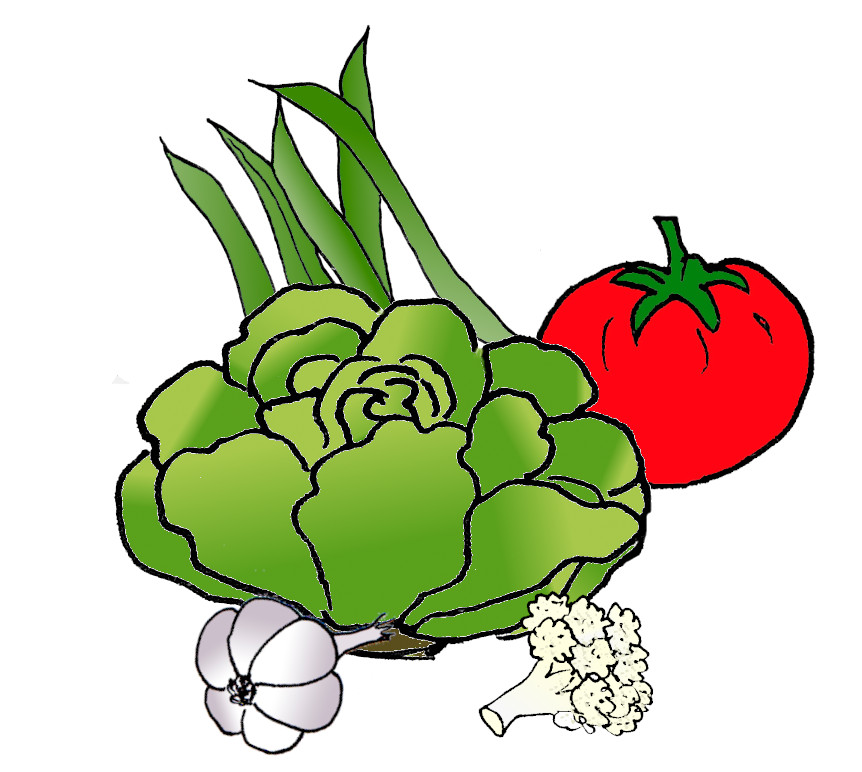 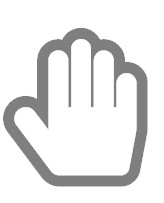 Mein Resterezept-Geheimtipp: ____________________________________________________________Zubereitungsdauer: ____________________
Menge für ______ PersonenBenötigte Lebensmittel: __________________________________________    ____________________________________________________________________________________    ____________________________________________________________________________________    ____________________________________________________________________________________    ____________________________________________________________________________________    ____________________________________________________________________________________    __________________________________________So funktioniert’s: ____________________________________________________________________________________________________________________________________________________________________________________________________________________________________________________________________________________________________________________________________________________________________________________________________________________________________________________________________________________________________________________________________________________________________________________________________________________________________________________________________________________________________________________________________________________________________________________________________________________________________________________________________________________________________________________________________________________________________________________________________________________________________________________________________________________________________________________________________________________________________________________________________________________________________________________